Publicado en Barcelona el 12/04/2019 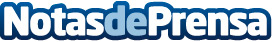 Las 5 habilidades de un emprendedor de éxito, por Escuela ELBSLa Escuela ELBS, centro de negocios online especializado en programas formativos de liderazgo, explica cuáles son las 5 habilidades que necesita un emprendedor para alcanzar el éxitoDatos de contacto:Comunicación Esneca910059731Nota de prensa publicada en: https://www.notasdeprensa.es/las-5-habilidades-de-un-emprendedor-de-exito Categorias: Nacional Emprendedores Recursos humanos http://www.notasdeprensa.es